1.7	to study the spectrum needs for telemetry, tracking and command in the space operation service for non-GSO satellites with short duration missions, to assess the suitability of existing allocations to the space operation service and, if necessary, to consider new allocations, in accordance with Resolution 659 (WRC-15);IntroductionAPT Members did not reach an agreement to develop specific proposed regulatory text for WRC-19 agenda item 1.7. The following views are provided for consideration by the Conference.Proposals	ACP/24A7/1APT Members do not support allocations for non-GSO short duration systems in the following frequency ranges:–	Maritime mobile VHF radiocommunication in the frequency ranges 156-157.45 MHz, 160.6-160.975 MHz and 161.475-162.05 MHz, in accordance with RR No. 5.226 and Appendix 18 (Rev.WRC-15);–	The frequency range 406-406.1 MHz that is dedicated for satellite emergency position-indicating radio beacons, in accordance with Resolution 205 (Rev.WRC-15); and–	Frequency bands used by Global Maritime Distress and Safety System (GMDSS) included in Appendix 15 of RR.The main support from APT members is for Method A and Method C, with a preference for Method C if the protection can be ensured for AM(R)S below the 137-138 MHz frequency band and the FS and MS in the 148-149.9 MHz frequency band.Some APT members do not support Method C.Reasons:	APT Members did not reach an agreement to develop specific proposed regulatory text for WRC-19 agenda item 1.7.______________World Radiocommunication Conference (WRC-19)
Sharm el-Sheikh, Egypt, 28 October – 22 November 2019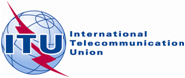 PLENARY MEETINGAddendum 7 to
Document 24-E20 September 2019Original: EnglishAsia-Pacific Telecommunity Common ProposalsAsia-Pacific Telecommunity Common ProposalsProposals for the work of the conferenceProposals for the work of the conferenceAgenda item 1.7Agenda item 1.7